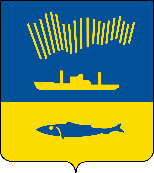 АДМИНИСТРАЦИЯ ГОРОДА МУРМАНСКАП О С Т А Н О В Л Е Н И Е                                                                                                                 №     В соответствии c Федеральным законом от 06.10.2003 № 131-ФЗ                           «Об общих принципах организации местного самоуправления в Российской Федерации», постановлением Правительства Мурманской области от 06.11.2020 № 767-ПП «О внесении изменений в постановление Правительства Мурманской области от 04.04.2020 № 175-ПП», п о с т а н о в л я ю: 1. Отменить постановление администрации города Мурманска                 от 29.05.2020 № 1274 «Об утверждении порядка предоставления субсидии юридическим лицам и индивидуальным предпринимателям на приобретение      и (или) возмещение расходов на приобретение дезинфицирующих средств, средств индивидуальной защиты для проведения еженедельной дезинфекции помещений общего пользования в многоквартирных домах» (в ред. постановлений от 02.07.2020 № 1507, от 11.08.2020 № 1881, от 23.09.2020          № 2204, от 20.10.2020 № 2412, от 13.11.2020 № 2631).2. Отделу информационно-технического обеспечения и защиты информации администрации города Мурманска (Кузьмин А.Н.) организовать размещение настоящего постановления с приложениями на официальном сайте администрации города Мурманска в сети Интернет.3. Редакции газеты «Вечерний Мурманск» (Хабаров В.А.) опубликовать настоящее постановление.4. Настоящее постановление вступает в силу со дня официального опубликования.5. Контроль за выполнением настоящего постановления возложить на первого заместителя главы администрации города Мурманска Доцник В.А. Глава администрациигорода Мурманска							              Е.В. Никора